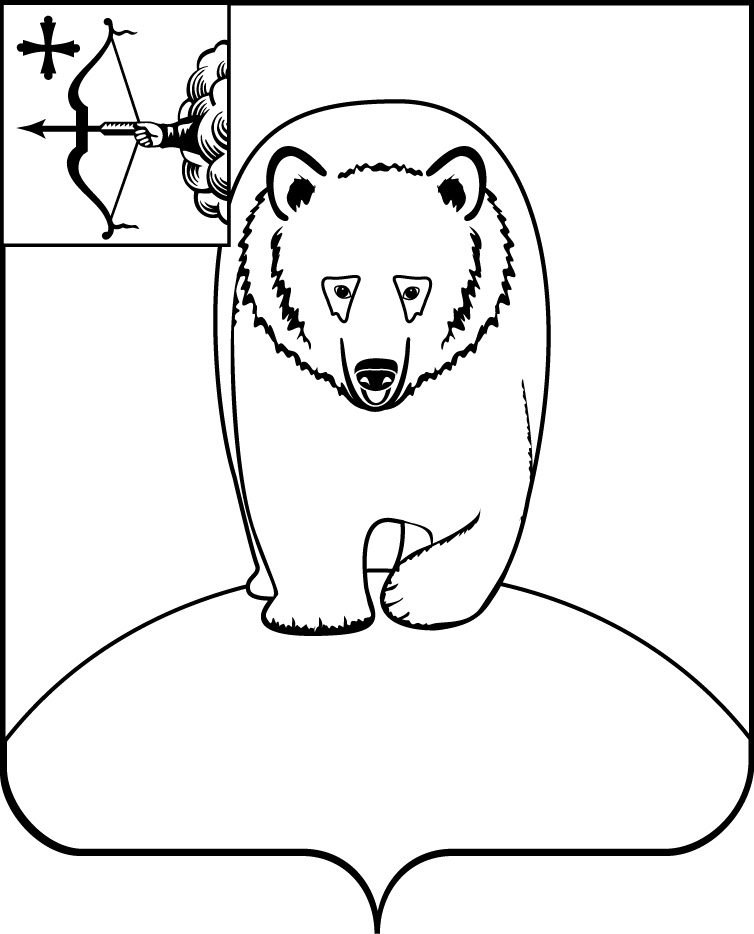 АДМИНИСТРАЦИЯ АФАНАСЬЕВСКОГО МУНИЦИПАЛЬНОГО ОКРУГА                        КИРОВСКОЙ ОБЛАСТИПОСТАНОВЛЕНИЕ01.03.2023                                                                                 № 117пгт АфанасьевоО внесении изменений в постановление администрации Афанасьевского муниципального округа от 13.02.2023 № 67В соответствии с  постановлением Правительства Кировской области от 16.12.2022 № 694-П «О максимальном размере родительской платы, взимаемой с родителей (законных представителей) за присмотр и уход за детьми в областных государственных и муниципальных образовательных организациях, реализующих образовательную программу дошкольного образования, находящихся на территории Кировской области», администрация Афанасьевского муниципального округа ПОСТАНОВЛЯЕТ:Внести в постановление администрации Афанасьевского муниципального округа от 13.02.2023 № 67 «Об установлении размера платы, взимаемой с родителей (законных представителей) за присмотр и уход за детьми в муниципальных образовательных организациях Афанасьевского муниципального округа, реализующих образовательную программу дошкольного образования», следующее изменение:В приложении «Размер платы, взимаемой с родителей (законных представителей) за присмотр и уход за детьми в муниципальных образовательных организациях Афанасьевского муниципального округа, реализующих образовательную программу дошкольного образования» пункты 1, 2, 3 изложить в следующей редакции согласно приложению.Контроль за выполнением постановления возложить на заместителя главы администрации муниципального округа по социальным вопросам. Настоящее постановление вступает в силу в соответствии с действующим законодательством и распространяется на правоотношения, возникшие с 01.03.2023.Приложение к постановлению администрации Афанасьевского муниципального округа от 01.03.2023 № 117РАЗМЕР ПЛАТЫ,взимаемой с родителей (законных представителей) за присмотр иуход за детьми в муниципальных образовательных организациях Афанасьевского муниципального округа, реализующих образовательную программу дошкольного образования______________А.А. Сероев№ п/пНаименование муниципальнойобразовательной организацииПлата за присмотр и уход за одного ребенка в день (руб.)1МБДОУ детский сад № 1 «Рябинка» пгт Афанасьево1302МБДОУ детский сад № 2 «Радуга» пгт Афанасьево1303МБДОУ детский сад «Солнышко» д. Ичетовкины130